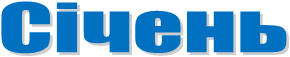 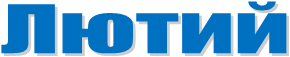 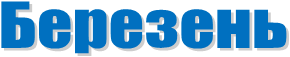 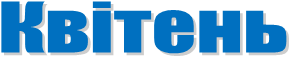 №п/пЗаходиІІ тиждень14.01-18.01ІІІ тиждень21.01-25.01ІV тиждень28.01-01.021Виховні години, класні збориВиховна година на тему: «Гімн-головна пісня держави».Урок мужності: «День Соборності України»В     Виховна година        «Герої Крут»2Напрямки виховної роботи:Ціннісне ставленнядо себеБесіда «Гра власним життям»Бесіда про правила користування газовими приладамиПерегляд відео«Лі «Лікуємось від         грипу»3Ціннісне ставлення до сім'ї, родини, людейМорально-етична бесіда: «Скарбничка людяності»4Ціннісне ставленнядо праціГодина спілкування «У колективі чужої роботи нема»Р       5Ціннісне ставлення до природиАкція «Нагодуй птахів»Конкурс «Люби і знай свій рідний  край»6Ціннісне ставлення до культури і мистецтваКонкурс малюнків «Моральний вчинок»Літературна година «Дітям на радість і втіху» З       7Ціннісне ставлення до суспільства і держави«Свято Водохреща»бесідаГра-експрес «Що ти знаєш про Україну?»       Заочна подорож           «     Україна від        козацьких часів і до   до сьогодення»8Індивідуальна робота з учнямиБесіда з метою з’ясування  причин  пропусків  уроківІндивідуальні бесіди з учнями про ведення щоденників9Робота з батькамиВідвідування сім’ї з метою вивчення  домашніх умовВі    Відвідування         батьків з        метою  зясування        причин       відсутності в  школі10Участь у загальношкільних заходахДень Соборності УКРАЇНИВідВідзначити День па   пам’яті героїв        Крут №п/пЗаходиІ тиждень04.02-08.02ІІ тиждень11.02-15.02ІІІ тиждень 18.02-22.02ІV тиждень25.02-01.031Виховні години, класні збориВих. година«Скажімо курінню-ні!»Виховна година на тему: « Ідейна суть державних символів і традицій».Урок мужності: «Уроки історії ніколи не проходять безслідно»Вих. година «Шануймо старість»2Напрямки виховної роботи:Ціннісне ставлення до себеВікторина «Кмітливі, вперед!»Година спілкування «Бережи свій час»3Ціннісне ставлення до сім'ї, родини, людейГодина спілкування «Маленька людина та великий світ»Бесіда «Культура спілкування і взаємин у повсякденному житті»4Ціннісне ставленнядо праціУсний журнал «Професія мого роду»Круглий стіл «Що означає культура навчальної праці?»5Ціннісне ставлення до природиЕкологічна подорож вікторина «Ми і світ природи»Бесіда «Люби все живе»Перегляд фільму «Мальовнича моя Україна»6Ціннісне ставлення до культури і мистецтваБесіда  «Люби музику, вона облагороджує думки і почуття»Виготовлення ВалентинокБесіда «Що означає твоє ім’я»7Ціннісне ставлення до суспільства і державиБесіда   «Державна символіка»Конкурс «Як парость виноградної лози, плекаймо мову»8Індивідуальна робота з учнямиАналіз ведення щоденників.Бесіда з учнями про виконання  дорученьБесіда про бережне ставлення до шкільного майна 9Робота з батькамиЗасідання батьківського комітетуБесіда про успішність  та поведінку  в школіБесіда з батьками про ставлення до навчання 10Участь у загальношкільних заходахСвяткова пошта до Дня святого Валентина .Заходи до «Дня Святого Валентина»Участь у святкуванні Дня рідної мови№п/пЗаходиІ тиждень04.03-08.03ІІ тиждень11.03-15.03ІІІ тиждень18.03-22.031Виховні години, класні збориВих. година « Праця матері- ні з чим не зрівнянна»Виховна година на тему: «Ми чуємо тебе, Тарасе, крізь століття».Урок мужності: «Не має гірше, як в неволі…»2Напрямки виховної роботи:Ціннісне ставлення до себеБесіда «Умій мислити, умій думати»Бесіда про правила користування електроприладами3Ціннісне ставлення до сім'ї, родини, людейГодина спілкування «Для мами завжди ласкаві слова» Бесіда:«Чи поможуть вітаміни всім нам вчитися відмінно»4Ціннісне ставленнядо праціБесіда:«У колективі немає чужої роботи»Подарунок своїми руками5Ціннісне ставлення до природиКонкурс малюнків «Весну зустрічаємо»Бесіда « Будь природі добрим сином6Ціннісне ставлення до культури і мистецтваІнтелектуальна гра «Знайка»Конкурс малюнків «Наша прекрасна планета»7Ціннісне ставлення до суспільства і державиГодина спілкування «Велич і трагедія Карпатської України»Перегляд документального фільму «Діти вулиці»8Індивідуальна робота з учнямиКонтроль за дотриманням правил для учнів Аналіз відвідування учнями школи 9Робота з батькамиОбговорення  успішностіБесіда з учнями, з метою покращення успішності Бесіда з батьками про ставлення до навчання 10Участь у загальношкільних заходахУчасть у святкуванні Дня  жінокУчасть у Шевченківському тижні№п/пЗаходиІ тиждень01.04-05.04ІІ тиждень09.04-12.04ІІІ тиждень15.04-19.04ІV тиждень22.04-26.041Виховні години, класні збориВиховна година«Світле свято Великдень»Вих. год. на тему: «Здорові звички – здоровий спосіб життя»Виховна година на тему: «Світ навколо нас чудесний!»Урок мужності «Чорнобильські дзвони».2Напрямки виховної роботи:Ціннісне ставлення до себеПрактичні поради: «Як запобігти виснаженню організму»Б есіда «Дезертирство з життя»Бесіда «Поведінка в громадському транспорті»3Ціннісне ставлення до сім'ї, родини, людейРольова гра «Не робіть моїх помилок»Тренінг  «Я та  мій  клас»4Ціннісне ставленнядо праціТрудовий десант по очищенню території школиУсний журнал «Якщо бажаєш стати заможним, у праці будь непереможним»5Ціннісне ставлення до природиЕкскурсія в природуБесіда «Про що розповідають дерева?»6Ціннісне ставлення до культури і мистецтваВеликодні писанкиУсний журнал «Образотворче мистецтво українців»Виставка  «Найкумедніше  фото»7Ціннісне ставлення до суспільства і державиГодина спілкування «Земляки,якими ми пишаємось»Бесіда «Особливості відповідальності неповнолітніх»Усний журнал «Сторінками рідного краю8Індивідуальна робота з учнямиІндивідуальні бесіди з метою подолання вживання негарних слівБесіда «Проблема шкідливих звичок  учнів» Робота з активом  класу9Робота з батькамиДень відкритих дверей «Спілкуймося з нашими вчителями»Бесіда з батьками .про успішність у школіПідготувати для батьків виписки оцінок 10Участь у загальношкільних заходахУчасть у конкурсі «Воскресни, писанко!»Участь у акції «Чиста планета»Взяти участь у лінійці «Дзвони Чорнобиля»№ЗаходиІ тиждень29.04-03.05ІІ тиждень06.05-10.05ІІІ тиждень13.05-17.05ІV тиждень20.05-31.051Виховні години, класнізбори Вих. година. «Чи модно бути вихованим? »Виховна година на тему: «Я руки матері до серця пригортаю». Класні збори: 1.«Як виконували свої доручення»2.Підсумки успішності за ІІ семестр, за рікУрок мужності: «Жертви політичних репресій»2Напрямки виховної роботи:Ціннісне ставлення до себеБесіда «Режим та здоров’я»Інструктаж з техніки безпеки під час літнього відпочинку3Ціннісне ставлення до сім'ї, родини, людейДиспут «Культура – повага до людей і до себе»«День Європи»4Ціннісне ставленнядо праціГодина спілкування «Дбайливість – моральна якість»5Ціннісне ставлення до природиОзеленення шкільного подвір’яМультимедійна презентація «Космос в укр. Міфології, явища природи і прикмети»Бесіда «Я маленька частиночка Природи»6Ціннісне ставлення до культури і мистецтваБібліотечний  урок«Як  продовжити  життя книги»Усний журнал «Міжнародний день музеїв»7Ціннісне ставлення до суспільства і державиВнесок українців у перемогу над фашизмом у Другій світовій війні (Урок-реквієм)Година спілкування «Я – син народу, що вгору йде»Конвенція ООН і Конституція України про права дітей8Індивідуальна робота з учнямиПеревірка учнівських щоденників.Оцінка стану підручників учнів класуРозподіл обов'язків під час літньої практики9Робота з батькамиПідготувати листи-повідомлення  для батьків про успішність у школіБатьківські збори          «  Роль батьків у боротьбі з палінням, вживанням алкогольних напоїв»Підсумки роботи батьківського колективу10Участь у загальношкільних заходахВзяти участь у відзначенні Дня пам’яті  та примирення. Участь у святкуванні Дня матері.Участь у Святі останнього дзвоника